                   Rzeszów, 7 marca 2023 r.WT.2370.5.2023Informacja  o zmianie treści  ogłoszenia o zamówieniu oraz specyfikacji warunków zamówienia
dot.: postępowania o udzielenie zamówienia publicznego, numer sprawy: WT.2370.5.2023Nazwa zadania: „Dostawa średniego samochodu ratowniczo-gaśniczego z funkcją do ograniczania stref skażeń”  Informuję, że zmieniono treści specyfikacji warunków zamówienia: NazwaZamiast:Dostawa samochodu ratowniczo-gaśniczego z funkcją do ograniczania stref skażeńPowinno być:Dostawa średniego samochodu ratowniczo-gaśniczego z funkcją do ograniczania stref skażeńW rozdziale VIII, pkt. 1 Zamiast:Wykonawca jest związany ofertą 90 dni od upływu terminu składania ofert, przy czym pierwszym dniem związania ofertą jest dzień, w którym upływa termin składania ofert, 
tj. 6 czerwca 2023 r.Powinno być:Wykonawca jest związany ofertą 90 dni od upływu terminu składania ofert, przy czym pierwszym dniem związania ofertą jest dzień, w którym upływa termin składania ofert, 
tj. 13 czerwca 2023 r. W rozdziale XI, pkt. 25  Zamiast:Termin składania ofert upływa w dniu 9 marca 2023 r., o godz. 10:00. Decyduje data oraz dokładny czas (hh:mm:ss) generowany wg czasu lokalnego serwera synchronizowanego zegarem Głównego Urzędu Miar.Powinno być:Termin składania ofert upływa w dniu 16 marca 2023 r., o godz. 10:00. Decyduje data oraz dokładny czas (hh:mm:ss) generowany wg czasu lokalnego serwera synchronizowanego zegarem Głównego Urzędu Miar.W rozdziale XII, pkt. 1 Zamiast:Otwarcie ofert nastąpi niezwłocznie po upływie terminu składania ofert, tj. w dniu  
9 marca  2023 r., o godz. 10:30 w siedzibie Zamawiającego. Otwarcie ofert dokonywane jest przez odszyfrowanie i otwarcie ofert. Powinno być:Otwarcie ofert nastąpi niezwłocznie po upływie terminu składania ofert,  tj.   w dniu   16 marca  2023 r., o godz. 10:30 w siedzibie Zamawiającego. Otwarcie ofert dokonywane jest przez odszyfrowanie i otwarcie ofert.W rozdziale XIV, pkt. 2 ppk. 2Zamiast:2) Parametr techniczny (PT) - Punkty w niniejszym kryterium zostaną przyznane wg następujących zasad:przy przyznawaniu i przeliczaniu punktów będą brane pod uwagę tylko oferty, w których zostanie zaproponowana moc silnika  w kW wynosząca  nie mniej niż 210 kW;oferta z najwyższą zaoferowaną mocą silnika  otrzyma maksymalną ilość punktów – 10pkt. w przypadku zaoferowania przez Wykonawcę mocy silnika w kW większej niż 300kW, Zamawiający przyjmie do obliczeń wartość 300 kWPunkty w kryterium  parametr techniczny wyliczone będą z dokładnością do dwóchmiejsc po przecinku.PT=[(PS-230) / (PSmax-210)] x 100 pkt x 10%	gdzie: 	PT– wskaźnik kryterium „Parametr techniczny”	PS- moc silnika (kW) ocenianej oferty	PSmax- największa moc silnika (kW) spośród ofert podlegających oceniePowinno być:2) Parametr techniczny (PT) - Punkty w niniejszym kryterium zostaną przyznane wg następujących zasad:przy przyznawaniu i przeliczaniu punktów będą brane pod uwagę tylko oferty, 
w których zostanie zaproponowana moc silnika  w kW wynosząca  nie mniej niż 210 kW;oferta z najwyższą zaoferowaną mocą silnika  otrzyma maksymalną ilość punktów – 10 pkt. w przypadku zaoferowania przez Wykonawcę mocy silnika w kW większej niż 260 kW, Zamawiający przyjmie do obliczeń wartość 260 kWPunkty w kryterium  parametr techniczny wyliczone będą z dokładnością do dwóchmiejsc po przecinku.PT=[(PS-210) / (PSmax-210)] x 100 pkt x 10%	gdzie: 	PT– wskaźnik kryterium „Parametr techniczny”	PS- moc silnika (kW) ocenianej oferty	PSmax- największa moc silnika (kW) spośród ofert podlegających oceniePonadto Zamawiający informuję, że zaktualizowano:WT.2370.5.2023 - zał. nr 2,3,5,6,7, do SWZ - korektaWT.2370.5.2023 - zał. nr 8 do SWZ - wzór umowy – korekta. WT.2370.5.2023 - zał. nr 9 do SWZ - oświadczenia wykonawcy z art 125 - korektaWT.2370.5.2023 - zał. nr 10 do SWZ -wykaz dostaw - korektaPowyższe zmiany należy uwzględnić w przygotowanej przez Wykonawcę ofercie.  Do wiadomości:Uczestnicy postępowania 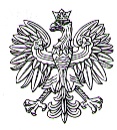 PODKARPACKI KOMENDANT  WOJEWÓDZKIPAÑSTWOWEJ STRAŻY POŻARNEJ35-016 Rzeszów, ul. Mochnackiego 4Podkarpacki Komendant WojewódzkiPaństwowej Straży Pożarnej(-)nadbryg. Andrzej Babiec(podpisano bezpiecznym podpisem elektronicznym)